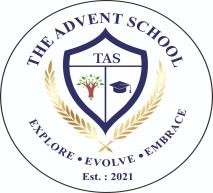 THE ADVENT SCHOOLPRE-MID TERM ASSESSMENTS SYLLABUSCLASS - 8SUBJECTSNAMES OF CHAPTERSENGLISHREADINGUnseen PassageUnseen poemWRITINGCreative Writing and Stories (Writing based on imagination)Book Review/ Film ReviewGRAMMARParts of SpeechNounsPunctuationDeterminersVerbs: Auxiliaries and ModalsVerbs: Tenses, Present and PastTenses: Talking about futureLITERATURE(Honey Dew)       Unit 1- The Best Christmas Present in the World                    The Ant and the Cricket (poem)       Unit 2- The Tsunami                     Geography Lesson (poem)(Supplementary)        L-1 How the Camel got his Hump        L-2 Children at WorkHINDIसाहित्यपाठ 1 - ध्वनि (कविता)पाठ 2 - लाख की चूड़ियाँपाठ 4 - भगवान के डाकियाव्याकरण वर्ण, ध्वनियाँ, भाषा, उपसर्ग, प्रत्यय, पठित गद्यांश, अपठित गद्यांश, अपठित पद्यांशरचनात्मक लेखनअनुच्छेद लेखन, चित्र वर्णन, विज्ञापन लेखन	MATHEMATICSChapter 1 - Rational NumbersChapter 3 - Exponents Chapter 4 - Squares and Square RootsREASONING:1. Series             2. Classification SCIENCEChapter 1 - Crop Production and Management (Bio)Chapter 2 - Micro-Organisms: Friend and Foe (Bio)Chapter 3 - Synthetic Fibers and Plastics (Chemistry)Chapter 11 - Force and Pressure (Physics)Diagrams- Some agricultural implements Microorganisms Nitrogen cycleSOCIAL SCIENCEHistory: Chapter-2 From Trade to TerritoryCivics: Chapter-1 The Indian ConstitutionGeography: Chapter-1 ResourcesMap Skills: Routes to India in the Eighteenth CenturySANSKRITआत्मपरिचयः संस्कृत भाषा का महत्व ( परिचय ) -  , वर्णमाला , - स्वर एवं व्यंजनों का शुद्ध उच्चारण पाठ 1 - सुभाषितानि दैनिक प्रयोग में होने वाली वस्तुओं के नाम संस्कृत - हिंदी - अंग्रेजी  , शब्द रूप दैनिक व्यवहार में प्रयोग होने वाले शब्द I